						Paris, le 19 mai 2021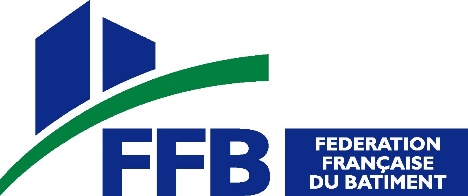 CommuniquÉ de presse Elections départementales : 
la FFB publie huit propositionsÀ l’occasion des élections départementales des 20 et 27 juin 2021, la FFB émet huit propositions, avec pour objectif de favoriser la reprise rapide de l’activité et de valoriser durablement les territoires.En effet, pour assurer leur rôle moteur de l’économie départementale, les artisans et entrepreneurs du secteur ont plus que jamais besoin de l’appui des décideurs départementaux. C’est pourquoi, ils proposent de : Lutter contre les offres anormalement basses (OAB)Mettre fin à la sous-traitance « en cascade » dans le BTPPrendre en compte les spécificités pour les marchés du BIMValoriser l’apprentissage en le comptabilisant au titre des clauses d’insertionNe pas céder au totem du « zéro artificialisation »Participer à l’éradication de la précarité énergétiqueAccompagner la RE 2020Assurer une couverture numérique optimale et accompagner le déploiement du BIMPour Olivier SALLERON, président de la FFB, « La relance économique ne se décrète pas. Elle ne peut se déployer que dans et par les territoires. Grâce à son maillage territorial de proximité et à sa capacité d’innovation, le bâtiment est en mesure de donner cet élan positif. C’est dans cet esprit que nous formulons huit propositions aujourd’hui.Les 50 000 entreprises adhérentes de la FFB, dont 35 000 de taille artisanale, ont à cœur de participer aux débats qui s’engagent pour fixer les priorités départementales des six prochaines années. ».Contact : Anaïk CUCHEVALTél. : 01 40 69 51 39cuchevala@national.ffbatiment.fr@AnaikCucheval